                                           PSHRE Unit Pathway                  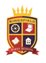 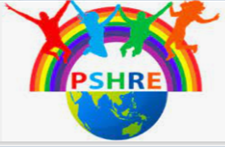 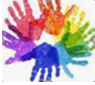 